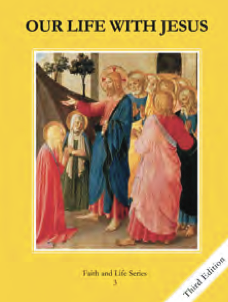 Teacher’s Manual: pp. 328-329Materials: Student Book pg 129; Paper and colored pencils for activity	Jesus founded the Catholic Church and entrusted her to the apostles.Jesus founded the Catholic ChurchEntrusted to the ApostlesPeter was given role as leaderFour Marks of the ChurchOneHoly CatholicApostolicMembers of the ChurchProfess the same faithReceive the SacramentsFollow the Pope and BishopsTalk about how the Sacraments bring a soul more fully into the ChurchTalk about why one leader is needed, by using examples from recess or neighborhood games. Things normally go better when someone is in charge.Complete Lesson 1 ActivityWatch “Epic National” https://youtu.be/JXg91sK5KAsPray the Apostles CreedTeacher’s Manual: pp. 330-331Materials: Student book page 129;	The Pope is the visible head of the Church and the bishop is the head of the diocese.The Pope is the visible head of the ChurchJesus, the actual head, works through the PopeAnother name for the Pope is the Vicar of ChristThe current pope is a successor of St. PeterA bishop is the head of a dioceseUnder the authority of the popeTeaches, guides, preachesBishop’s blessingShow a map of your state. Point out the boundaries of the different diocese in the state. Complete activity under Lesson 2 of the activity pageWatch “The Life of Pope Francis in Cartoon” https://youtu.be/_rHL4P1_GFM The Apostles CreedTeacher’s Manual: pp. 332-333Materials: Student book pg 131-132; Saint stories for activity	Priest, Religious Brothers and Sisters and the laity all help share the Gospel message.Each bishop has priests to help himPriests are in charge of a parishPriests bring us the grace of the SacramentsReligious Priests, Brothers, and Sisters also share the Gospel messageThe laity are other members of the ChurchThey also bring the Gospel message to othersThrough words and actionsInvite the parish priest to come and answer questions about the priesthoodComplete activity for Lesson 3Watch “For Love Alone Trailer” https://youtu.be/j8nnIgo2PfY Pray a prayer for vocations found at Invisible Monastery https://www.invisiblemonastery.com/prayers/simple-prayers/ Teacher’s Manual: pp. 334-335Materials: Student book pg 132; 	All members of the Body of Christ are destined for Heaven.Martyrs are people who witness to Christ through laying down their lives for the truth.We are members of the Mystical Body of Christ and are destined for heavenTalk about times when it is difficult to live like Jesus wants us to liveWatch “Discovering our Saints-St. Sebastian” https://youtu.be/G3r2U7_6VEg See activity for Lesson 4